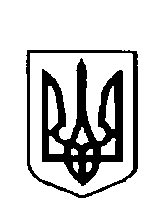 Україна                     ВАРКОВИЦЬКА сільська рада ДУБЕНСЬКОГО району РІВНЕНСЬКОЇ областіВОсьме скликання(п’ятнадцята  сесія) рішення Про затвердження  технічної документації 
із землеустрою  гр..Балаушко Л.Т. щодо 
встановлення (відновлення) меж земельної 
ділянки в натурі (на місцевості) для будівництва 
та обслуговування житлового будинку господарських 
будівель і споруд (присадибна ділянка).  	Розглянувши заяву громадянки Балаушко Лілії Тихонівни, жительки с.Олибів  вул.Шевченка, 33б про затвердження технічної документації із землеустрою щодо встановлення (відновлення) меж земельної ділянки в натурі (на місцевості), для будівництва та обслуговування житлового будинку господарських будівель і споруд (присадибна ділянка), яка розташована в межах с.Олибів по вул.Шевченка, 33б на території Варковицької сільської ради Дубенського району Рівненської області, керуючись ст..ст. 12, 40, 81, 116, 118, 120, 121, 186 Земельного кодексу України, п.34 ст..26 Закону України  "Про місцеве самоврядування в Україні", сільська рада В И Р І Ш И Л А:	1. Затвердити технічну документацію із землеустрою щодо встановлення (відновлення) меж земельної ділянки в натурі (на місцевості), громадянки Балаушко Лілії Тихонівни для будівництва та обслуговування житлового будинку господарських будівель і споруд (присадибна ділянка) площею 0,2500га., кадастровий номер 5621687000:07:001:0073, за рахунок земель житлової та громадської забудови, яка розташована в межах с.Олибів по вул.Шевченка, 33б на території Варковицької сільської ради Дубенського району Рівненської області.       	2. Передати громадянці Балаушко Лілії Тихонівні у власність земельну ділянку для будівництва та обслуговування житлового будинку господарських будівель і споруд (присадибна ділянка) площею 0,2500га., кадастровий номер 5621687000:07:001:0073 за рахунок земель житлової та громадської забудови, яка розташована  в межах с.Олибів по вул.Шевченка, 33б на території Варковицької сільської ради Дубенського району Рівненської області.	3. Громадянці Балаушко Лілії Тихонівні оформити право власності на земельну ділянку в порядку визначеному законодавством.	4. Контроль за виконання даного рішення покласти на землевпорядника сільської ради. Сільський голова						Юрій ПАРФЕНЮК 24 грудня 2021  року№    688   